Chip back potential is the level which bulk silicon is maintained by on-chip connection, or it is the level to which the chip back must be connected when specifically stated below. If no potential is given the chip back should be isolated.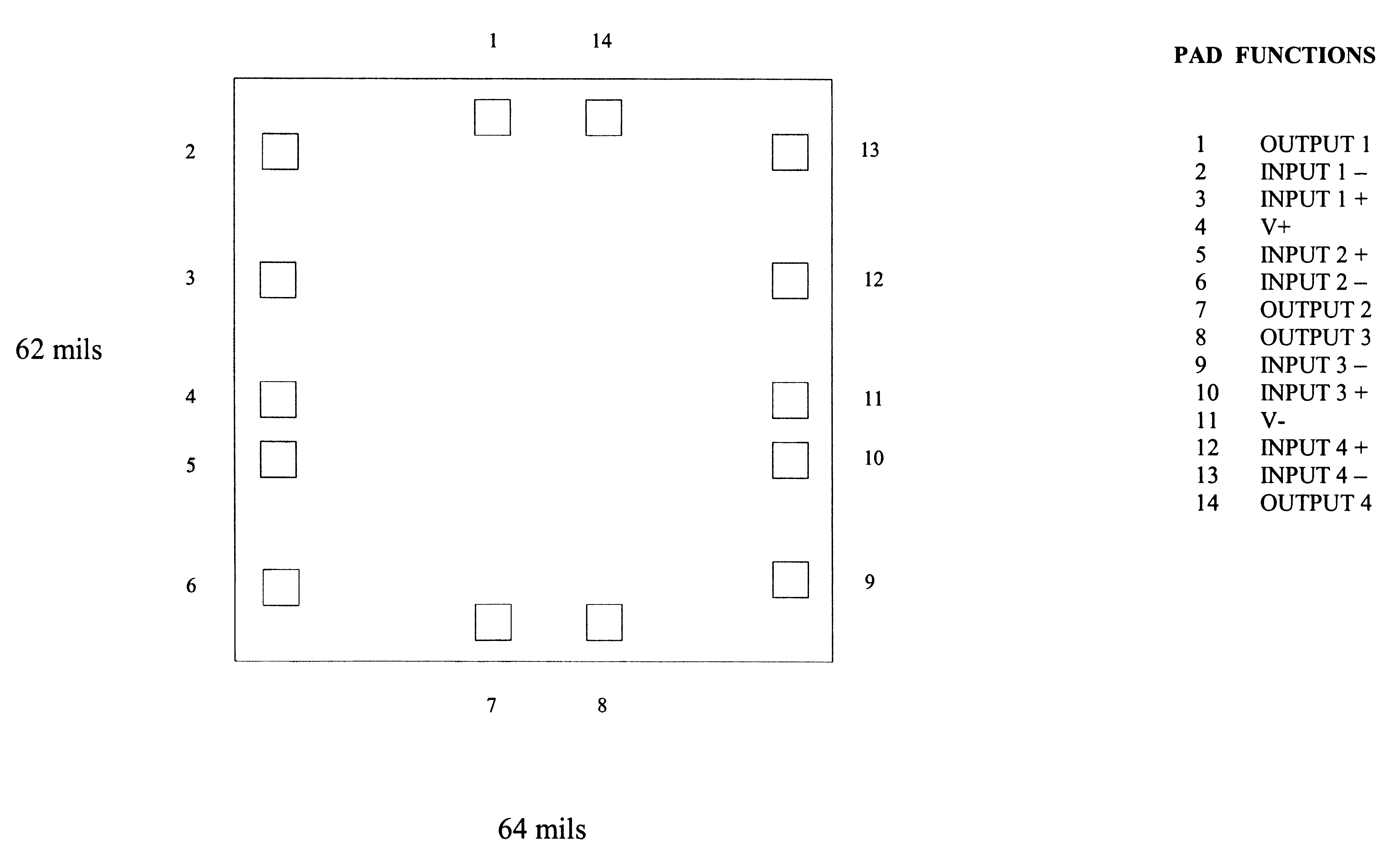 Top Material: Al Backside Material: SiBond Pad Size: .004” X .004” Backside Potential: V- or FLOATINGMask Ref: APPROVED BY: DK 			DIE SIZE .062” X .064” 	         DATE:  7/11/22 MFG: SIGNETICS		                         THICKNESS  .016”	                    P/N: LM124DG 10.1.2Rev B, 7/19/02